Od května budeme chodit na TV ven. Při nepřízni počasí budeme navštěvovat tělocvičnu v klubu Junior. Prosím o sportovní oblečení a obutí na ven.Páteční TV si rozdělíme na 2 hodiny. Místo 3. hodiny TV v pátek bude PRV a místo 3. hodiny PRV v pondělí bude TV.Třídní besídka ke „Dni matek“ – pondělí 15. 5. 2023 v 15 hodin ve třídě 1. A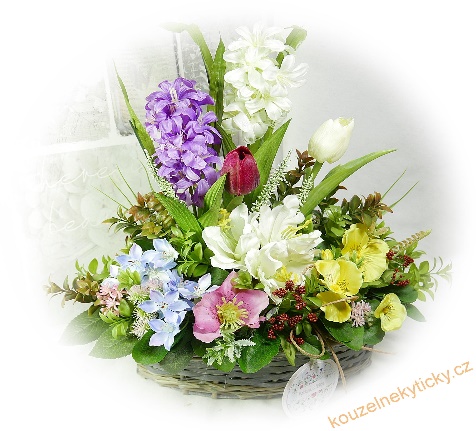 Týdenní plán   2.5.-5.5.         2023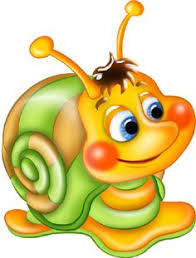  předmět      učivopracovní sešit         úkolybudou zeleně zakroužkovány   ČJSlabiky dě,tě,ně, di,ti,niPráce se skládací ABCČtení s porozuměnímOrientace v textu, větyPuzzleSLABIKÁŘ str. 87- 89PS do str. 52 - 53Trénujeme čtení slov a celých větOrientujeme se v textuHlasité čtení s porozuměním   PSPísmeno ch, Ch, DOpakujeme psací písmenaPřepisujeme slova, větyZkoušíme psát diktáty – písmena, slabiky, jednoduchá slovaPísanka č.4 – str. 4 - 9Procvičujte uvolnění ruky – lehká rukaZkoušejte diktáty písmen,slabik, slov  MAUrčujeme pořadí – lineární zápis číslaPracujeme s hodinami – určování časuProcvičujeme pamětné sčítání a odčítání čísel v oboru do 20PRACOVNÍ SEŠIT – PSPS 2 – str.  40 - 42  PRVHodiny – čtvrt, půl, tři čtvrtě,celáÚlohy na procvičování časuProcvičování a upevňování učivaKdyž spěchám, když čekámUdálosti podle vztahu – dříve, pozdějiVýuková videa Čt EduPS str. až str. 65   AJOpakování 5.lekceČtení a psaní jednoduchých slov, vět Pracovní listy